VIEŠOSIOS ĮSTAIGOS KLAIPĖDOS VAIKŲ LIGONINĖS2020 METŲ VEIKLOS ATASKAITAVADOVO ŽODISViešoji įstaiga (toliau – VšĮ) Klaipėdos vaikų ligoninė yra vienintelė savarankiška daugiaprofilinė vaikų gydymo įstaiga Lietuvoje ir didžiausia Vakarų Lietuvoje esanti gydymo įstaiga, kuri teikia specializuotą pagalbą vaikams nuo naujagimystės iki 18 metų amžiaus. Įstaigoje teikiamos jos įstatuose, licencijoje numatytos pirminio lygio paliatyviosios pagalbos, antrinio ir tretinio lygio stacionarinės bei ambulatorinės asmens sveikatos priežiūros paslaugos Klaipėdos, Telšių, Tauragės apskričių vaikams. VšĮ Klaipėdos vaikų ligoninė taip pat aptarnauja Šiaulių apskrities Plungės ir Mažeikių miestų mažuosius pacientus, vasaros metu - ypač padidėjusį pacientų srautą iš visos Lietuvos.  Ligoninėje yra 186 lovos, iš jų 144 lovos skirtos stacionarioms, 8 – dienos chirurgijos, 2 – paliatyviosios pagalbos ir 32  lovos  skirtos stebėjimo paslaugoms teikti.2020 metai Klaipėdos vaikų ligoninės kolektyvui buvo ne tik iššūkių, kovos su COVID-19 ligos pandemija metai, bet ir realių pasiekimų metai. Sėkmingą darbą liudija finansinis rezultatas – 38 084 Eur perviršis. Išvengta COVID-19 protrūkioLietuvos Respublikoje 2020-03-16 d. paskelbus karantiną dėl COVID-19 infekcijos, visose gydymo įstaigose kilo įtampa. Pirmosios infekcijų bangos metu Klaipėdos vaikų ligoninei dideliu iššūkiu tapo jau viso Klaipėdos krašto vaikų aptarnavimas, nes rajoninės ligoninės uždarė vaikų skyrius. Tekdavo reanimobiliu važiuoti parsivežti pacientų, tai reikalavo didelių žmogiškųjų išteklių, kurių ir taip trūko pandemijos metu. Padidėjo darbo krūvis, padėtį sunkino mūsų seno ligoninės pastato specifinis išplanavimas, todėl buvo itin nelengva organizuoti srautų perskirstymą. Didėjantis pacientų skaičius diktavo naujas priėmimo sąlygas, o laiko daryti naujus įėjimus nebuvo, vadovėlio pasiskaityti, kaip tai atlikti, niekas nepateikė. Teko sutelkti specialistus, administracijos personalą, kurie dirbo neskaičiuodami darbo valandų, kad parašytų tą pirmąjį puslapį, o dabar ir kitus antros bangos metu jau tobuliname.VšĮ Klaipėdos vaikų ligoninė, kaip COVID-19 paslaugas vaikams teikianti įstaiga, privalėjo perorganizuoti infrastruktūrą. Priėmimo ir skubiosios pagalbos skyriuje atskirti planinių ir skubių pacientų srautai, skubiai pertvarkyta ligoninės rūbinė ir įkurti du papildomi kabinetai pacientų apžiūrai, planiniams pacientams numatytas atskiras įėjimas bei gydytojo apžiūros kabinetai. Tai kainavo 4095 Eur. Pacientams, sergantiems COVID-19 infekcija, įrengti du skyriai su 40 lovų, kur prie kiekvienos lovos įrengta deguonies tiekimo sistema. Įrengtas atskiras 4 lovų Intensyviosios terapijos skyrius su būtinąja įranga prie kiekvienos lovos (DPV aparatai, paciento stebėjimo monitoriai, skysčių valdymo sistemos ir kt.)  pacientams sergantiems COVID-19 infekcija. Dėl šių ir kitų efektyvių priemonių, kurias sutelktomis jėgomis įdiegė administracija ir specialistai,  ligoninėje nekilo nė vieno COVID-19 protrūkio. Skubiai nustatome SARS-CoV-2 RNR tikralaikės PGR metoduLigoninėje 2020 metais prireikė atlikti tyrimus, skirtus greitai nustatyti SARS-CoV-2 RNR virusą tikralaikės PGR metodu. Greita diagnostika ypač svarbi Reanimacijos intensyviosios terapijos bei Chirurgijos skyriuose, kai tyrimų atsakymų  reikia itin skubiai. Todėl spalio mėnesį panaudos būdu įsigijome pasaulyje gerai žinomą ir klinikinėse laboratorijose  plačiai naudojamą GeneXpert (Cepheid, USA) analizatorių. Kreipėmės į Valstybinę akreditavimo sveikatos priežiūros veiklai tarnybą. Licencijai gauti turėjome atlikti bandomuosius tyrimus ir teisingai įvertinti. Įvertinus mūsų pateiktus bandomųjų ėminių  rezultatus, dokumentaciją, specialistų kompetenciją,  analizatoriaus gamintojo pateikiamus duomenis, buvo priimtas sprendimas leisti Klaipėdos vaikų ligoninėje atlikti SARS-CoV-2 RNR nustatymo tyrimus. Ėminių paruošimas klinikinėje laboratorijoje vyksta atskiroje patalpoje  naudojant visas asmens apsaugos priemones, kad būtų išvengta kryžminės taršos bei darbuotojų galimo užsikrėtimo šiuo virusu. Tyrimai GeneXpert analizatoriumi atliekami per valandą, nustatant, ar paciento ėminyje yra SARS-CoV-2 RNR fragmentų.Tęsiami svarbiausi projektai2020 metai Klaipėdos vaikų ligoninės kolektyvui buvo ne tik iššūkių, kovos su COVID-19 ligos pandemija metai, bet ir realių pasiekimų metai. Sėkmingą darbą liudija finansinis rezultatas – 38 084 Eur perviršis. Ligoninė tęsė labai svarbaus projekto „VšĮ Klaipėdos vaikų ligoninės administracinės paskirties pastato J. Karoso g. 12 rekonstravimas į gydymo paskirties pastatą“ įgyvendinimą, kurio pagalba bus sukurta reikiama infrastruktūra ir įdiegtos priemonės, užtikrinančios kokybiškesnį ambulatorinių paslaugų teikimą pacientams. Finansavimo sutartis šiam projektui su CPVA pasirašyta 2017 m. gruodžio 15 d., o įgyvendinimo terminas  – 2022-01-31,  projekto vertė  –  2 484 547 Eur   (iš jų:  1 750 547 Eur – ES struktūrinių fondų, 734 000 Eur – Klaipėdos miesto savivaldybė).	Gauta parama  projektui „Moderni vaikų infekcinių kvėpavimo takų susirgimų diagnostika ir gydymas Rusijos ir Lietuvos pasienio teritorijoje“ (Europos kaimynystės priemonės  Lietuvos ir Rusijos bendradarbiavimo per sieną programos lėšos).Įsigyta profesionalios įrangos       2020 m. VšĮ Klaipėdos vaikų ligoninėje buvo įsigyta medicininės įrangos už 1 450 885,86 Eur, iš kurių 1 057 514,59 Eur iš Klaipėdos miesto savivaldybės patikėjimo teise perimto valstybės biudžeto lėšomis finansuojamo turto pradinė vertė. Iš valstybės biudžeto lėšų COVID -19 situacijai valdyti už 178 839,90 Eur įsigyti dirbtinės plaučių ventiliacijos aparatai, monitoriai, skysčių valdymo sistemos ir kita įranga. Su geranoriškų klaipėdiečių parama įsigytas defibriliatorius (9 900 Eur), portatyvi odontologinės pagalbos įranga (2 990 Eur.),   už 2 783 Eur prie priėmimo skyriaus pastatyta palapinė, skirta patogesniam pacientų priėmimui. Saugiam paslaugų teikimui COVID-19 ligos pandemijos ir karantino metu klaipėdiečiai dovanojo arba pagelbėjo ligoninei įsigyti asmens saugos priemonių – respiratorių, vienkartinių chalatų, kepuraičių, veido skydų ir t.t. 	Atnaujinamas lokalusis tinklasNuolat atnaujinama lokalaus tinklo infrastruktūra. 2020 metais įsigyti 2 nauji tinklo įrenginiai, 1 kopijavimo aparatas, 4 tinkliniai spausdintuvai ir įrengta 10 naujų kompiuterizuotų darbo vietų. Pradėti diegti belaidžio ryšio ligoninės skyriuose taškai. Kuriama belaidės paslaugos valdymo platforma.       2020 m. VšĮ Klaipėdos vaikų ligoninė tapo išankstinės pacientų registracijos informacinės sistemos (toliau – IPR IR) dalyve, net 57% įstaigos gydytojų deklaravo apsilankymo laikus IPR IS sistemoje. Ligoninės skyriuose pradėti diegti pacientų taip laukiamo belaidžio ryšio taškai bei pradėta kurti belaidės paslaugos valdymo platforma. COVID-19 pandemija sąlygojo ne tik paslaugų organizavimo pacientams, bet ir  darbo organizavimo pokyčius įstaigoje. Ligoninėje sukurta nuotolinė darbuotojų informavimo sistema, kuri leido betarpiškai informuoti skyrių vadovybę apie aktualios administracinės informacijos pasikeitimus. Buvo plečiamas bendras visų ligoninės kompiuterių valdymas per domeną (Active Directory technologija), taip užtikrinant darbuotojų ir pacientų duomenų saugumą. 	Mažėjo personalo, penktadaliu didėjo užmokestisVšĮ Klaipėdos vaikų ligoninėje dirba 480 darbuotojų: 103 gydytojai, iš kurių 4 biomedicinos mokslų daktarai, slaugos personalo – 155 specialistai, 46 kiti sveikatos priežiūros paslaugas teikiantys specialistai ir 176 – kitas personalas. Ligoninėje vis dar trūksta gydytojų ir slaugos personalo. 2020 m. darbo santykius nutraukė 12 gydytojų ir 12 bendrosios praktikos slaugytojų, o pradėjo dirbti tik 7 gydytojai  ir 8 bendrosios praktikos slaugytojai, tačiau galime pasidžiaugti, kad darbo užmokestis vienam fiziniam asmeniui 2020 m., palyginti su 2019 m., išaugo 18,2%.  Dėl COVID-19 pandemijos ir karantino paskelbimo Lietuvoje 2020 m. labai pakito  ligoninės veiklos rodikliai. 34,56% sumažėjo stacionare gydytų pacientų skaičius, 36,4%  mažiau suteikta dienos chirurgijos paslaugų. Aktyvaus gydymo lovų užimtumo rodiklis sudarė tik 181,8 dienų per metus, lovos užimtumo rodiklis buvo tik 49,7%  . 20,7% išaugo dienos stacionaro paslaugų  skaičius.ISO 9001 sistema veiksmingaVertinu, kad VšĮ Klaipėdos vaikų ligoninėje nuo 2014 metų įdiegta ISO 9001:2015 (LST EN ISO 9001:2015) standarto reikalavimus atitinkanti kokybės vadybos sistema yra visiškai veiksminga. Ligoninėje nuolat peržiūrima ir esant reikalui koreguojama ligoninės įstatyminė bazė,  įgyvendinama daug pokyčių, užtikrinančių pacientų bei personalo saugumą. Susidūrę su vis daugiau reikalavimų, COVID-19 ligos valdymo iššūkių, ir 2020-aisiais gebėjome susitelkti ir išlaikyti aukštą teikiamų paslaugų kokybę. Palankios pacientų anketosSiekiant įvertinti teikiamų sveikatos priežiūros paslaugų kokybę, ligoninėje buvo atliekama besigydančių pacientų apklausa (anketavimas). 2020 m. buvo apklausta 20,3 stacionarines paslaugas ir 1,4 ambulatorines paslaugas gavusių pacientų. Absoliuti dauguma pacientų buvo patenkinti sveikatos priežiūros paslaugų kokybe ligoninėje, sveikatos priežiūra atitiko jų lūkesčius ir jie rinktųsi ligoninę pakartotinai bei rekomenduotų tai daryti savo artimiesiems.Geri poslinkiai ir stabilumas	Žvelgdami į praėjusių metų darbų kalendorių galime teigti, kad nors 2020 metai nebuvo lengvi, kupini iššūkių, reikalaujantys greitų ir kūrybingų sprendimų, bet intensyvūs ir sėkmingi. Kiekvienas ligoninės darbuotojas profesionaliai atliko kasdienius darbus, rodė atsidavimą profesijai, iniciatyvumą, kiekvieno indėlis siekiant bendrų tikslų buvo svarus. Profesionalios komandos dėka galime pristatyti teigiamus poslinkius bei ligoninės stabilumą atspindinčią 2020 metų Klaipėdos vaikų ligoninės veiklos ataskaitą.I SKYRIUS BENDROJI INFORMACIJAĮstaigos juridinis adresas: K.Donelaičio g.7, KlaipėdaTel. (8 46) 484 100, el. paštas info@kvl.lt, adresas internete https://kvl.lt/Vadovas: vyriausiasis gydytojas Virginijus Žalimas Įstaigos veiklos pobūdisMisija – teikti pacientams šiuolaikinio medicinos mokslu bei pažangiausiomis technologijomis pagrįstas, aukštos kokybės, kvalifikuotas, saugias ir veiksmingas, atitinkančias pacientų lūkesčius asmens sveikatos priežiūros paslaugas, užtikrinti pacientų informacijos privatumą, žmogiškąją pagarbą ir orumą.Vizija – tapti asmens sveikatos priežiūros įstaiga, teikiančia aukštos kokybės asmens sveikatos priežiūros paslaugas, atitinkančias Lietuvos Respublikos teisės aktų ir Europos Sąjungos keliamus reikalavimus, tenkinančia pacientų, darbuotojų ir kitų suinteresuotų šalių poreikius, lūkesčius.Pagrindinis veiklos tikslas Kokybės vadybos sistemos tikslas – teikti pacientams šiuolaikiniu medicinos mokslu bei pažangiausiomis technologijomis pagrįstas, aukštos kokybės, kvalifikuotas, saugias ir veiksmingas, atitinkančias pacientų lūkesčius asmens sveikatos priežiūros paslaugas, užtikrinti pacientų informacijos privatumą, žmogiškąją pagarbą ir orumą.II SKYRIUS VEIKLOS REZULTATAI2.1. Pagrindinių veiklos rodiklių pasiekimai1 lentelė*. Pagrindiniai veiklos rodikliai.*lentelė pildoma pagal įstaigos veiklos pobūdį, papildant ir kitais rodikliais.Didžiausias paslaugų augimas 2020 m., palyginti su 2019 m., pastebimas dienos stacionaro paslaugų  20,7%. 2.3. Visuomenės švietimas ir informavimasRenginių (akcijų, mokymų, paskaitų ir kt.) organizavimas. Dėl COVID-19 pandemijos ir karantino paskelbimo Lietuvoje ši veikla įstaigoje nebuvo vykdoma.		Informacinės medžiagos platinimas gyventojams. 2020 metais Klaipėdos vaikų ligoninės interneto svetainėje, socialiniame tinkle „Facebook“  nuolat buvo pateikiama informacija pacientams (jų atstovams) apie įstaigoje teikiamas paslaugas COVID – 19 pandemijos metu, gautą paramą. Kiekviename gydymo skyriuje yra informaciniai stovai pacientams (jų atstovams), kuriuose pateikiama informacija apie įstaigos veiklą bei informacija antikorupcine tematika. Ligoninės Priėmimo–skubiosios pagalbos skyriuje bei I aukšto koridoriuje įrengti informaciniai videoterminalai, kuriuose ne tik viešinama įstaigos veikla, bet ir pateikiama informacija apie rūkymo žalą, sveiką mitybą, COVID – 19 ligą, jos kilmę, užsikrėtimo riziką.Informacinių straipsnių sveikatos temomis publikavimas žiniasklaidos priemonėse. Žiniasklaidos priemonėse informavome apie mūsų ligoninės geradarius, filantropus kurie COVID-19 pandemijos metu teikė mūsų ligoninei paramą asmeninėmis saugos priemonėmis, padėjo įsigyti medicininės įrangos.2.4. Pacientų pasitenkinimo teikiamomis paslaugomis lygisPacientų apklausa. Stacionare gydytų pacientų pasitenkinimas įstaigos teikiamomis paslaugomis – 0,99, ambulatorines paslaugas gavusių pacientų – 0,99. 2020 m. gautos 4 pacientų (jų atstovų) padėkos. 2020 m. pacientų (jų atstovų) skundų dėl įstaigoje teikiamų asmens sveikatos priežiūros paslaugų negauta.2.5. Kokybės vadybos sistemos tobulinimasĮstaigos vadybos sistema sertifikuota pagal  ISO 9001 : 2015 standarto reikalavimus. Dėl COVID-19 pandemijos ir karantino paskelbimo Lietuvoje reikalavimų, įstaigoje veikiančios kokybės vadybos sistemos pakartotinis sertifikavimas pagal  ISO 9001 : 2015 standarto reikalavimus atidėtas 2021 metams.  Atlikti vidinio medicininio audito tyrimai. Per 2020 metus įstaigos atlikta 18 planinių  ir 2 neplaniniai vidaus medicininiai auditai. Audituotos veiklos sritys: vaikų raidos sutrikimų ankstyvosios reabilitacijos paslaugų teikimas; būtinosios medicinos pagalbos teikimas, “Asmens ambulatorinio gydymo apskaitos kortelės” F.Nr. 025/a – LK pildymo kokybė, pacientų teisių ir žalos sveikatai įstatymo reikalavimų vykdymas; “Gydymo stacionare ligos istorijos” F.Nr. 003/a pildymo kokybė, pacientų teisių ir žalos sveikatai įstatymo reikalavimų vykdymas; periferinių kraujagyslių kateterizacija ir priežiūra; žaizdų perrišimas;slaugos veiksmų dokumentavimo kokybė “Gydymo stacionare ligos istorijoje” F.Nr. 003/a; pacientų  maitinimo organizavimas ir maitinimas; pasiutligės ir stabligės imunoprofilaktika. Vakcinų atsargų kiekiai, jų laikymas, galiojimo laikai; įstaigos higieninė būklė, medicininių atliekų valdymas, medicinos prietaisų (instrumentų) valymas, dezinfekcija, skalbinių priežiūra, medicininių atliekų saugojimas;personalo rankų higiena;asmens saugos priemonių atsargų kiekiai skyriuose ir jų naudojimas.                                                                Auditų metu nustatytos minimalios neatitiktys pašalintos, numatyti prevenciniai veiksmai.Kontroliuojančių institucijų patikrinimai, atlikti auditai. Įstaiga išorės institucijų 2020 m. tikrinta 4 kartus  – 2  kartus Nacionalinio visuomenės sveikatos centro prie LR sveikatos apsaugos ministerijos, 1 kartą  Klaipėdos valstybinės maisto ir veterinarijos tarnybos, 1 kartą Radiacinio saugos centro. Esminių darbo organizavimo neatitikimų nebuvo nustatytaIII SKYRIUSPERSONALAS IR KVALIFIKACIJOS KĖLIMAS3 lentelė*. Informacija apie įstaigos darbuotojus.*skaidoma ir pildoma pagal įstaigos poreikįDarbo užmokestis 2020 m., lyginant su 2019 metais, visų darbuotojų vienam fiziniam asmeniui (1677 Eur) išaugo 18,2 %, o etatui  (1557 Eur) – 19,7 % (gydytojų – etatui 22%, slaugytojų – 28,5%). lentelė. Įstaigos darbuotojų kaita 2020 m. 4 lentelėje nurodytas iš išorės priimtų ir atleistų fizinių asmenų skaičius, dėl COVID-19 pandemijos ir karantino kaita vyko ir įstaigos viduje, perkėlus darbuotojus iš vienų pareigų į kitas.           Gydytojai ir slaugos specialistai bei specialistai , teikiantys asmens sveikatos priežiūros paslaugas, nuolat gilina savo žinias  ir kelia kvalifikaciją. Per 2020 metus 20 gydytojų (19 %), 56 slaugos specialistai ( 36 %)  ir 9 kiti specialistai kėlė kvalifikaciją. Taip pat ligoninėje dėl COVID-19 pandemijos ir karantino vietinės kvalifikacijos kėlimo konferencijos vyko nuotoliniu būdu, kurių metu 206 darbuotojai susipažino su naujovėmis ir gilino savo darbo įgūdžius.IV SKYRIUS  INFORMACINIŲ TECHNOLOGIJŲ IR INFRASTRUKTŪROS PLĖTRA4.1. Informacinių technologijų vystymasVšĮ Klaipėdos vaikų ligoninė yra išankstinės pacientų registracijos informacinės sistemos dalyvė. Atlikti Ligoninės informacinės sistemos integracijos su Nacionaliniu IPR IS (e.sveikata.lt) darbai. Naudojama ligoninės išankstinės pacientų registracijos sistema yra nuolat tobulinama ir plečiama naujomis integracinėmis galimybėmis – elektroninio siuntimo panaudojimas, SMS pranešimų siuntimas ir kt.Kiekvieno paciento vizito informacija (epikrizės, ambulatorinių vizitų, siuntimų, mirties liudijimų, radiologinės informacijos dokumentai) realiu laiku yra perduodama į ESPBI IS. Nuolatos atliekami informacinės sistemos naujinimo darbai, vykdomos naujos integracijos su NDNT, SODRA ir t.t. Diegiamos naujos šablonų sistemos.Centralizuota buhalterijos informacinė sistema, atliekami pastovūs programinės įrangos atnaujinimo darbai ir optimizacijos. Buhalterijos informacinė sistemos duomenis yra archyvuojami (daromos atsarginės duomenų kopijos).Plečiamas bendras visų ligoninės kompiuterių valdymas per domeną (Active Directory technologija), taip užtikrinamas darbuotojų ir pacientų duomenų saugumas.Sukurta bendra darbuotojų informavimo sistema, kuri leidžia informuoti skyrių vedėjus, gydytojus apie naujos aktualios administracinės informacijos pasikeitimą. Sukurtas slaugytojų informavimo modulis, leidžiantis greitai ir kokybiškai keistis informacija ligoninėje. Taip užtikrinama saugi ir nuolatinė administracijos ir darbuotojų  abipusė komunikacija.Plečiama ligoninės vaistinės informacinės sistemos integracija su Lietuvos nacionaliniu vaistų registru – banku. Realiu laiku atliekama vaistų verifikavimas ir de aktyvinimas.Tobulinama ligoninės interneto svetainė, atitinkanti visus šiuolaikinius išvaizdos ir saugumo standartus, puslapio informacija nuolat atnaujinama ir plečiama. Atliekama ligoninės informacinės sistemos integracija su ligoninės laboratorija, siekiant automatizuoti laboratorinių tyrimų užsakymus ir atsakymus. Atliekamos integracijos su laboratoriniu medicinos prietaisais.Tobulinama pacientų identifikavimo sistema, paciento tapatybę leidžianti identifikuoti informacija  spausdinama ant lipdukų, kurie padeda pagreitinti popierinių formų apdorojimą bei laboratorinių mėginių paėmimo ir tyrimo identifikavimą.Atlikta ligoninės informacinės sistemos integracija su ligoninės radiologinių vaizdų archyvu. Ligoninės radiologinių vaizdų archyvas yra integruotas su ESPBI IS MedVAIS radiologiniu vaizdų archyvu.Tęsiamas operacinių planavimo modulių kūrimas, leisiantis gydytojams suplanuoti operaciją realiu laiku, o operacinių administratoriams – valdyti jas.Plečiama ligoninės informacinės sistemos statistikos posistemė, leidžianti realiu laiku stebėti  hospitalizacijos srautus.4.2. Infrastruktūros ir medicininės įrangos atnaujinimasNuolat atnaujinama lokalaus tinklo infrastruktūra. 2020 metais įsigyti 2 nauji tinklo įrenginiai, 1 kopijavimo aparatas, 4 tinkliniai spausdintuvai ir įrengta 10 naujų kompiuterizuotų darbo vietų.Pradėti diegti belaidžio ryšio ligoninės skyriuose taškai. Kuriama belaidės paslaugos valdymo platforma.Lietuvos Respublikoje 2020-03-16 d. paskelbus karantiną dėl COVID-19 infekcijos visos gydymo įstaigos susidūrė su naujais iššūkiais. VšĮ Klaipėdos vaikų ligoninė, kaip COVID-19 paslaugas vaikams teikianti įstaiga, privalėjo perorganizuoti infrastruktūrą. Priėmimo skubiosios pagalbos skyriuje atskirti planinių ir skubių pacientų srautai, skubiai pertvarkyta ligoninės rūbinė ir įkurti du papildomi kabinetai pacientų apžiūrai, planiniams pacientams numatytas atskiras įėjimas bei gydytojo apžiūros kabinetai ( 4095 Eur). Pacientams sergantiems COVID-19 infekcija įrengti du skyriai su 40 lovų, kur prie kiekvienos lovos įrengta deguonies tiekimo sistema. Įrengtas atskiras 4 lovų Intensyviosios terapijos skyrius su reikalinga įranga prie kiekvienos lovos (DPV aparatai, paciento stebėjimo monitoriai, skysčių valdymo sistemos ir kt.)  pacientams sergantiems COVID-19 infekcija. 2020 m. VšĮ Klaipėdos vaikų ligoninėje buvo įsigyta medicininės įrangos už 1 450 885,86 Eur, iš kurių 1 057 514,59 Eur iš Klaipėdos miesto savivaldybės patikėjimo teise perimto  Valstybės biudžeto lėšomis finansuojamo turto pradinė vertė. Iš Valstybės biudžeto lėšų COVID - 19 situacijai valdyti už 178 839,90 Eur įsigyti dirbtiniai plaučių ventiliacijos aparatai, monitoriai, skysčių valdymo sistemos ir kita įranga. Už geranoriškų klaipėdiečių paramą nupirktas defibriliatorius (9 900 Eur), portatyvi odontologinės pagalbos įranga (2 990 Eur.) Medicininės įrangos atnaujinimas 2020 m.  už 1450885,86 Eur.4.3. Investicinių projektų įgyvendinimasLigoninė įgyvendina  labai svarbų projektą „VšĮ Klaipėdos vaikų ligoninės  administracinės paskirties pastato J. Karoso g. 12 rekonstravimas į gydymo paskirties pastatą“. Taip bus sukurta reikiama infrastruktūra ir įdiegtos priemonės, užtikrinančios kokybiškesnį ambulatorinių paslaugų teikimą pacientams. Finansavimo sutartis šiam projektui su CPVA pasirašyta 2017 m. gruodžio 15 d., o įgyvendinimo terminas  – 2022-01-31,  projekto vertė  –  2 484 547 Eur (iš jų:  1 750 547 Eur – ES struktūrinių fondų,  734 000 Eur – Klaipėdos miesto savivaldybės administracijos lėšos ).2020 m. VšĮ Klaipėdos vaikų ligoninė įsitraukė į Lietuvos ir Rusijos 2014–2020 m. bendradarbiavimo programą (EB sprendimas C(2016)8463). Ligoninė kartu su Kaliningrado srities infekcinių ligų ligonine rengia bendrą projektą „Šiuolaikinė vaikų kvėpavimo takų virusinių ligų diagnostika ir gydymas Rusijos ir Lietuvos pasienio teritorijose“ finansuojamą ES lėšomis. Šio projekto tikslas pagerinti ankstyvą vaikų virusinių kvėpavimo ligų diagnostiką ir gydymą naudojant šiuolaikines technologijas. Planuojama atnaujinti VšĮ Klaipėdos vaikų ligoninės Klinikinės diagnostinės laboratorijos įrangą. Sukurti optimalias sąlygas gydytojų otorinolaringologų konsultacijoms įsigyjant LOR darbo vietas Konsultacinėje poliklinikoje ir Otorinolaringologijos skyriuje. V SKYRIUS FINANSINĖ INFORMACIJA5.1. Įstaigos pajamos pagal šaltinius ir jų panaudojimas pagal išlaidų rūšislentelė. Įstaigos pajamos pagal šaltinius ir jų panaudojimas pagal išlaidų rūšis.Didžiausią įtaką pajamų augimui turėjo asmens sveikatos priežiūros paslaugų  balo vertės padidėjimas nuo 2020-04-01:stacionarinių asmens sveikatos priežiūros, dienos chirurgijos ir kompiuterinės tomografijos atliekamos ambulatorinėmis sąlygomis –  12 %; kitos ligoninėje teikiamos paslaugos  – 9 %.          Pažymėtina, kad ligoninė absoliučiais skaičiais išlaikydama nepakitusias kitas veiklos sąnaudas, sugebėjo sugeneruoti daugiau pajamų, ir pastarosios nukreiptos darbo užmokesčio didinimui. Darbo užmokesčio fondas  padidėjo 19,47 %,  pagrindinės veiklos pajamos padidėjo 14,68 %. Taip pat  įtaką šiam augimui turėjo darbo užmokesčiui skirti priedai darbuotojams, dirbantiems su COVID  -19 pacientais.            Reikšmingi sandoriai pateikti viešojo sektoriaus subjekto metinės veiklos ataskaitos ir viešojo  sektoriaus subjektų grupės metinės veiklos ataskaitos rengimo tvarkos aprašo 3 priede, o sandoriai su susijusiomis šalimis – viešojo sektoriaus subjekto metinės veiklos ataskaitos ir viešojo  sektoriaus subjektų grupės metinės veiklos ataskaitos rengimo tvarkos aprašo 4 priede.5.2. Informacija apie įstaigos turtąlentelė. Ilgalaikis turto įsigijimas pagal turto grupes ir įsigijimo šaltinius 2019–2020 m.2020 metais ketėsi  iš Klaipėdos miesto savivaldybės Administracijos gauto turto teisinis statusas (iš panaudos sutarties į  patikėjimo teisę) ir duomenys yra nelygintini.7 lentelė. Naudojamos patalpos 2020 m.5.3. Informacija apie vadovaujamas pareigas einančių asmenų atlyginimą per ataskaitinius metus ir ataskaitiniais metais sudarytus reikšmingus sandorius[1]8 lentelė. Vadovaujamas pareigas einančių asmenų atlyginimas per ataskaitinius metusLentel11ėje, vadovaujantis LR Viešojo sektoriaus atskaitomybės įstatymo nuostatomis, pateikif1 Atostoginiai;2 Kintamoji dalis;3 Vienkartinė išmoka;4 PriedasA111111111111111toormaci11ja apie kiekvieno vadovaujamas pareigas einančio asmens atlyginimą per ataskaitinius 11111s (atskirai nurodant premijas, priemokas ir kitokias išmokas)9 lentelė. Informacija apie ataskaitiniais metais  sudarytus reikšmingus sandoriusLentelėje, vadovaujantis LR Viešojo sektoriaus atskaitomybės įstatymo nuostatomis, pateikiama informacija apie kiekvieną reikšmingą sandorį ir sandorius susijusiomis šalimis,  sudarytus per ataskaitinius metus, nurodant sandorio šalis (juridinio asmens teisinė forma, pavadinimas, kodas, registras, kuriame kaupiami ir saugomi duomenys apie šį asmenį, buveinė (adresas); fizinio asmens vardas, pavardė, adresas korespondencijai), objektą ir vertę.5.3. Duomenys apie įstaigos dalininkus, jų įnašų vertę ir įstaigos išlaidos su dalininku susijusiems asmenims	Įnašų vertė finansinių metų pradžioje 171 508,63 Eur ir 171 508,63 Eur pabaigoje, dalininkų kapitalo dydis finansinių metų pradžioje 171 508,63 Eur ir pabaigoje 171 508,63 Eur.Įstaigos valdymo išlaidos10 lentelė. Įstaigos valdymo išlaidos.Valdymo išlaidas sudaro: įstaigos vadovo, pavaduotojų ir vyriausiojo buhalterio tiesioginės ir netiesioginės išlaidos .Detaliau apie darbo užmokestį ir socialinį draudimą valdymo išlaidų struktūroje viešojo sektoriaus subjekto metinės veiklos ataskaitos ir viešojo  sektoriaus subjektų grupės metinės veiklos ataskaitos rengimo tvarkos aprašo 2 priede.VI SKYRIUS ATEINANČIAIS METAIS PLANUOJAMOS VEIKLOS GAIRĖS	Įstaigos strateginio veiklos plano (SVP) 2020 m. įgyvendinimo apžvalga ir planuojamos pagrindinės (prioritetinės) veiklos gairės kitiems metams.ĮSTAIGOS STRATEGINIO VEIKLOS PLANO (SVP) 2020 (ATASKAITINIŲ) metų ĮGYVENDINIMO APŽVALGAPRIDEDAMA:Įstaigos stebėtojų tarybos posėdžio protokolas dėl pritarimo veiklos ataskaitai.LR sveikatos apsaugos ministro įsakymu patvirtintų Lietuvos nacionalinės sveikatos sistemos viešųjų ir biudžetinių įstaigų, teikiančių asmens sveikatos priežiūros paslaugas, veiklos rezultatų vertinimo rodiklių 2020 metų siektinų reikšmių pasiekimų ataskaita.Įstaigos vadovas	Virginijus Žalimas 1 PRIEDASVIEŠOJI ĮSTAIGA KLAIPĖDOS VAIKŲ LIGONINĖSTEBĖTOJŲ TARYBOS NUOTOLINIO POSĖDŽIO PROTOKOLAS2021-03-15 Nr. 1KlaipėdaNuotolinis posėdis įvyko 2021 m. kovo 15 d. 1400 vai.Dalyvauja: Stebėtojų tarybos pirmininkė A.Špučienė, nariai - Saulius Raugelė, Modestas Vitkus, Sigita Vainienė, vyriausiasis gydytojas Virginijus Žalimas, vyriausioji buhalterė Alma Andrėjevienė,Darbotvarkė;Pirmininkaujančio posėdyje rinkimai.2020 metų veiklos ataskaitos svarstymas.Darbo užmokesčio normatyvų tvirtinimas 2021 metams.Medikamentų ir medicinos pagalbos priemonių normatyvo 2021 m. tvirtinimas.Einamieji klausimai.Posėdžio metu vienbalsiai pritarta Stebėtojų tarybos posėdžio pirmininkės Aldonos Špučienės kandidatūrai.Vyriausiasis gydytojas V.Žalimas pristatė VšĮ Klaipėdos vaikų ligoninės 2020 metų veiklos ataskaitą ir veiklos vertinimų rodiklių 2020 metų siektinų reikšmių pasiekimų ataskaitą, kurios rodiklių įvykdymas vertinamas 90 balų.Nutarta:VšĮ Klaipėdos vaikų ligoninės ataskaitai pritarta.Stebėtojų taryba patvirtino darbo užmokesčio fondo normatyvą 2021 metams iki 85 % nuo pagrindinės veiklos sąnaudų.Medikamentams ir medicinos pagalbos priemonėms patvirtintas normatyvas iki 6,5 % nuo pagrindinės veiklos sąnaudų.Einamuosiuose klausimuose vyriausiasis gydytojas supažindino stebėtojų tarybos narius su VšĮ Klaipėdos vaikų ligoninės esamu lengvųjų automobilių parku.Nutarta:Lengvųjų automobilių parko atnaujinimo klausimą svartyti sekančiame stebėtojų tarybos posėdyje.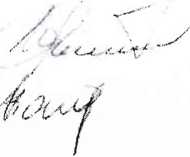 Posėdžio pirmininkėSekretorė                 2 priedasViešoji įstaiga Klaipėdos vaikų ligoninė__________________________________________________________(įstaigos pavadinimas)LR sveikatos apsaugos ministro įsakymu patvirtintų Lietuvos nacionalinės sveikatos sistemos viešųjų ir biudžetinių įstaigų, teikiančių asmens sveikatos priežiūros paslaugas, veiklos rezultatų vertinimo rodiklių 2020 metų siektinų reikšmių pasiekimų ataskaita Viešojo sektoriaus subjekto metinės veiklos ataskaitos ir viešojo sektoriaus subjektų grupės metinės veiklos ataskaitos rengimo tvarkos aprašo(2 priedas)(Informacijos apie vadovaujamas pareigas einančių asmenų atlyginimą per ataskaitinius metus forma)VADOVAUJAMAS PAREIGAS EINANČIŲ ASMENŲ ATLYGINIMAS PER ATASKAITINIUS METUS*     Eur, ct* Neatskaičius mokesčių.** Jei buvo išmokėtos kitos išmokos, tuomet po lentele paaiškinama, kokio pobūdžio (už ką) išmokos buvo išmokėtos.Atostoginiai 1Kintamoji dalis 2Vienkartinė išmoka 3Priedas 4––––––––––––––––––––Viešojo sektoriaus subjekto metinės veiklos ataskaitos ir viešojo sektoriaus subjektų grupės metinės veiklos ataskaitos rengimo tvarkos aprašo(3 priedas)(Informacijos apie reikšmingus sandorius forma)REIKŠMINGI SANDORIAI* Jei tai juridinis asmuo, nurodoma teisinė forma ir pavadinimas, jei fizinis asmuo – vardas ir pavardė.** Nurodomas juridinio asmens kodas.*** Nurodomas registras, kuriame kaupiami ir saugomi juridinio asmens duomenys.**** Jei tai juridinis asmuo, nurodoma buveinė (adresas), jei fizinis asmuo – adresas korespondencijai.***** Jei sandoris yra apmokestinamas PVM, viešoji įstaiga, kuri yra PVM mokėtoja, sumą nurodo be PVM, o viešoji įstaiga, kuri nėra PVM mokėtoja, – su PVM.––––––––––––––––––––Viešojo sektoriaus subjekto metinės veiklos ataskaitos ir viešojo sektoriaus subjektų grupės metinės veiklos ataskaitos rengimo tvarkos aprašo 
(4 priedas)(Informacijos apie sandorius su susijusiomis šalimis forma)SANDORIAI SU SUSIJUSIOMIS ŠALIMIS 
* Jei tai juridinis asmuo, nurodoma teisinė forma ir pavadinimas, jei fizinis asmuo – vardas ir pavardė.** Nurodomas juridinio asmens kodas.*** Nurodomas registras, kuriame kaupiami ir saugomi juridinio asmens duomenys.**** Jei tai juridinis asmuo, nurodoma buveinė (adresas), jei fizinis asmuo – adresas korespondencijai.***** Nurodomas susijusių šalių santykių pobūdis remiantis Viešojo sektoriaus subjekto metinės veiklos ataskaitos ir viešojo sektoriaus subjektų grupės metinės veiklos ataskaitos rengimo tvarkos aprašo 19.3 papunkčiu.****** Jei sandoris yra apmokestinamas PVM, viešoji įstaiga, kuri yra PVM mokėtoja, sumą nurodo be PVM, o viešoji įstaiga, kuri nėra PVM mokėtoja, – su PVM.––––––––––––––––––––PRITARTAKlaipėdos miesto savivaldybėstarybos sprendimu Nr. T1-207RODIKLIS2019 m.2020 m.Pokytis Pokytis RODIKLIS2019 m.2020 m.Vnt.Proc.Lovų skaičius (metų pabaigoje)186186--Lovų funkcionavimo rodiklis315,8181,8-134,0-36,85 %Vidutinė gulėjimo trukmė4,64,0-0,6-13,04Stacionare gydytų pacientų skaičius106016937-3664-34,56Dienos stacionare pacientams suteiktų paslaugų skaičius55206663+114320,7Gimdymų skaičiusOperacijų skaičius (iš viso), iš jų:22561532-724-32,1stacionare22291519-710-31,85ambulatorinės2713-14-51,85Ambulatorinės chirurgijos pacientų apsilankymų skaičiusDienos chirurgijos pacientų skaičius15861008-578-36,4Paslaugų struktūra 2020 metaisEil. Nr.TLKSuteikta paslaugų, Eur%1Klaipėdos9010735,2590,02Šiaulių836931,298,43Vilniaus96643,061,04Kauno51163,370,55Panevėžio16809,610,2VISO10012282,58100,0Personalas2019 m.         (etatai/ fiz.asm.)2020 m.(etatai/ fiz.asm.)Vidutinis darbo užmokestis (fiz. asmeniui/ etatui), EurVidutinis darbo užmokestis (fiz. asmeniui/ etatui), EurVidutinis darbo užmokestis (fiz. asmeniui/ etatui), EurVidutinis darbo užmokestis (fiz. asmeniui/ etatui), EurPersonalas2019 m.         (etatai/ fiz.asm.)2020 m.(etatai/ fiz.asm.)2019 m.2020 m.PokytisPokytisPersonalas2019 m.         (etatai/ fiz.asm.)2020 m.(etatai/ fiz.asm.)2019 m.2020 m.EurProc.Bendras įstaigos darbuotojų skaičius, iš  jų:481,98/477480,43/4801418/13011677/155725925618,219,7gydytojų118,33/12397,33/1032072/20422542/249347045122,722slaugytojų165,5/160164,65/1551406/11981750/154070434224,528,5kitų sveikatos priežiūros specialistų30,75/2748,75/461349/11551646/14662973112226,9personalo, nedalyvaujančio teikiant sveikatos priežiūros paslaugas130,8/130131,6/137796/756871/83275769,410,1administracija36,6/3738,1/391624/15291807/171618318711,312,2DarbuotojaiAtleista (fiz. asm. sk.)Priimta (fiz. asm. sk.)Gydytojai127Slaugos personalas128Kiti sveikatos priežiūros specialistai43Personalas, nedalyvaujantis teikiant sveikatos priežiūros paslaugas2637Administracija24Sąskaita: Medicinos įrangos įsigijimo savikaina iš kitų šaltinių  (patikėjimo teise)Sąskaita: Medicinos įrangos įsigijimo savikaina iš kitų šaltinių  (patikėjimo teise)Sąskaita: Medicinos įrangos įsigijimo savikaina iš kitų šaltinių  (patikėjimo teise)Sąskaita: Medicinos įrangos įsigijimo savikaina iš kitų šaltinių  (patikėjimo teise)1Sandėliavimo įranga "Hupfer"1,004492,59Iš viso pagal sąskaitą Medicinos įrangos įsigijimo savikaina iš kitų šaltinių  (patikėjimo teise):Iš viso pagal sąskaitą Medicinos įrangos įsigijimo savikaina iš kitų šaltinių  (patikėjimo teise):Iš viso pagal sąskaitą Medicinos įrangos įsigijimo savikaina iš kitų šaltinių  (patikėjimo teise):4492,59Sąskaita: Medicinos įrangos įsigijimo savikaina iš VBSąskaita: Medicinos įrangos įsigijimo savikaina iš VBSąskaita: Medicinos įrangos įsigijimo savikaina iš VBSąskaita: Medicinos įrangos įsigijimo savikaina iš VB1Pulsokismetras1,00713,902Skysčių valdymo sistema1,006050,003Skysčių valdymo sistema1,006050,004Skysčių valdymo sistema1,006050,005Skysčių valdymo sistema1,006050,006Skysčių valdymo sistema1,006050,007Modulinis paciento monitorius BeneVision N15+N11,0010300,008Dirbtinės plaučių ventiliacijos (DPV) aparatas1,0029000,009Dirbtinės plaučių ventiliacijos (DPV) aparatas1,0029000,0010Dirbtinės plaučių ventiliacijos aparatas Bellavista 1000 su priedais1,0019894,0011Dirbtinės plaučių ventiliacijos aparatas Bellavista 1000 su priedais1,0019894,0012Dirbtinės plaučių ventiliacijos aparatas Bellavista 1000 su priedais1,0019894,0013Dirbtinės plaučių ventiliacijos aparatas Bellavista 1000 su priedais1,0019894,0014Mobili vakuumo atsiurbimo sistema "Hospivac-350"1,001355,2015Mobili vakuumo atsiurbimo sistema "Hospivac-350"1,001355,20Iš viso pagal sąskaitą Medicinos įrangos įsigijimo savikaina iš VB:Iš viso pagal sąskaitą Medicinos įrangos įsigijimo savikaina iš VB:Iš viso pagal sąskaitą Medicinos įrangos įsigijimo savikaina iš VB:181550,30Sąskaita: Medicinos įrangos įsigijimo savikaina paramaSąskaita: Medicinos įrangos įsigijimo savikaina paramaSąskaita: Medicinos įrangos įsigijimo savikaina paramaSąskaita: Medicinos įrangos įsigijimo savikaina parama1Defibriliatorius Lifepak 20e1,009900,002Mobilus odontologinis įrenginys su atsiurbimu1,002990,003Video laringoskopas VL3R1,002479,344Anestezijos sistema AX500 su dujų analizės moduliu1,0034848,005Multifunkcinis paciento sekimo monitorius Vista 120S (Draeger)1,003014,006Multifunkcinis paciento sekimo monitorius Vista 120S (Draeger)1,003014,007Portatyvus gleivių atsiurbėjas "LSU" (Laerdal)1,001280,008Aukšto slėgio deguonies terapijos (hight Flow) įrenginys "Airvo 2" su mobiliu stovu, tvirtinimu1,005690,009Drėkintuvas MR 810 su mobiliu stovu, deguonies ir oro rotometrais, maišytuvu bei vienkartiniu kontūr1,001305,0010Drėkintuvas MR 810 su mobiliu stovu, deguonies ir oro rotometrais, maišytuvu bei vienkartiniu kontūr1,001305,0011Drėkintuvas MR 810 su mobiliu stovu, deguonies ir oro rotometrais, maišytuvu bei vienkartiniu kontūr1,001305,0012Drėkintuvas MR 810 su mobiliu stovu, deguonies ir oro rotometrais, maišytuvu bei vienkartiniu kontūr1,001305,0013Švirkštinė pompa, Aitecs20161,00650,0014Švirkštinė pompa, Aitecs20161,00650,0015Švirkštinė pompa, Aitecs20161,00650,0016Infuzijos pompa, Aitecs 30171,00819,8017Infuzijos stotis, IDS-04 su stovu I-2391,00930,20Iš viso pagal sąskaitą Medicinos įrangos įsigijimo savikaina parama:Iš viso pagal sąskaitą Medicinos įrangos įsigijimo savikaina parama:Iš viso pagal sąskaitą Medicinos įrangos įsigijimo savikaina parama:72135,34Sąskaita: Medicinos įrangos įsigijimo savikaina SAV lėšos (patikėjimo teise)Sąskaita: Medicinos įrangos įsigijimo savikaina SAV lėšos (patikėjimo teise)Sąskaita: Medicinos įrangos įsigijimo savikaina SAV lėšos (patikėjimo teise)Sąskaita: Medicinos įrangos įsigijimo savikaina SAV lėšos (patikėjimo teise)1Kušetė1,00309,892Lova funkcinė1,00579,243Lova funkcinė1,00579,244Lova funkcinė1,00579,245Lova funkcinė1,00579,246Lova funkcinė1,00579,247Lova funkcinė1,00579,248Autoklavas1,00305,559Destiliatorius1,00549,9910Koagulometras1,003041,0111Šviesos šaltinis1,00484,5312Vakuuminis gleivių atsiurbėjas1,00415,6013Stalas operacinis1,002896,2014Gastrofibroskopas1,0014281,1615Elektrokardiografas1,001145,7416Kompiuteris "Audiometr"1,008308,9117Refraktometras "IRF"1,00493,2218Lova funkcinė1,00579,2419Lova funkcinė1,00579,2420Lova funkcinė1,00579,2421Lova funkcinė1,00579,2422Švirkštinė pompa1,001158,4823Lova funkcinė1,00579,2424Lova funkcinė1,00579,2425Lova funkcinė1,00579,2426Lova funkcinė1,00579,2427Lova funkcinė1,00579,2428Lova funkcinė1,00579,2429Lova funkcinė1,00579,2430Lova funkcinė1,00579,2431Lova funkcinė1,00579,2432Lova funkcinė1,00579,2433Lova funkcinė1,00579,2434Drėlė akumuliatorinė1,00294,8335Monitorius1,003089,9636Baldai "Hupfer"1,002316,9637Instrumentų padėklai "DINTuttnauer"1,004709,2238Pakavimo įranga "Hupfer"1,009816,3839Sterilizavimo krepšeliai "Tuttnauer"1,001818,8140Vandens paruošimo įranga "Milipore RiOs 8"1,008354,0941Transportavimo vežimėliai "Hupfer"1,003317,0242Traukos spinta su kriaukle1,00653,0943Cistoskopas1,0011179,6244Elektrochirurginis prietaisas (ERBE ICC 50)1,003653,56Iš viso pagal sąskaitą Medicinos įrangos įsigijimo savikaina SAV lėšos (patikėjimo teise):Iš viso pagal sąskaitą Medicinos įrangos įsigijimo savikaina SAV lėšos (patikėjimo teise):Iš viso pagal sąskaitą Medicinos įrangos įsigijimo savikaina SAV lėšos (patikėjimo teise):94757,86Sąskaita: Medicinos įrangos įsigijimo savikaina TLKSąskaita: Medicinos įrangos įsigijimo savikaina TLKSąskaita: Medicinos įrangos įsigijimo savikaina TLKSąskaita: Medicinos įrangos įsigijimo savikaina TLK1Švirkštinė pompa Syramed SP6000 Chroma1,002468,402Švirkštinė pompa Syramed SP6000 Chroma1,002468,403Švirkštinė pompa Syramed SP6000 Chroma1,002468,404Švirkštinė pompa Syramed SP6000 Chroma1,002468,405Artroskopinė optika, 30 laipsn.,D2, 7mm, d.d. 120mm1,001500,406Svarstyklės elektroninės su ūgio matuokle1,00514,257Kandiklis atroskopinėms operacijoms, "punch" tipo diam. 2,75 mm1,00847,008Kandiklis atroskopinėms operacijoms, "punch" tipo diam. 3,4 mm1,00845,199Artroskopinės žirklės siūlų nukirpimui1,00845,1910Artroskopinės žirklės siūlų nukirpimui1,00845,1911Audinių suėmėjas1,00845,1912Audinių suėmėjas1,00905,6913Kelio sąnario menisko siuvimo instrumentas "skorpion" tipo1,002661,9714Artroskopinis mazgo nustūmėjas/siūlo nukirpėjas1,00986,7615Artroskopinis mazgo nustūmėjas/siūlo nukirpėjas1,00986,7616Binokulinė oftalmologinė lupa1,001076,9017Gulinčio paciento trasportavimo vežimėlis W-021,001452,0018Gulinčio paciento trasportavimo vežimėlis W-021,001452,0019Gulinčio paciento trasportavimo vežimėlis W-021,001452,0020Gulinčio paciento trasportavimo vežimėlis W-021,001452,0021Autorefraktometras rankose laikomas binokulinis1,006606,6022Defibriliatorius Shiller FRED Easy Life 1,002055,7923Pacientų transportavimo vežimėlis su gulima ir sėdima padėtimi1,00871,2024Arterinio kraujospūdžio matavimo sistema su SpO2 matavimo modeliu1,002359,50Iš viso pagal sąskaitą Medicinos įrangos įsigijimo savikaina TLK:Iš viso pagal sąskaitą Medicinos įrangos įsigijimo savikaina TLK:Iš viso pagal sąskaitą Medicinos įrangos įsigijimo savikaina TLK:40435,18Sąskaita: Medicinos įrangos įsigijimo savikaina VB lėšos (patikėjimo teise)Sąskaita: Medicinos įrangos įsigijimo savikaina VB lėšos (patikėjimo teise)Sąskaita: Medicinos įrangos įsigijimo savikaina VB lėšos (patikėjimo teise)Sąskaita: Medicinos įrangos įsigijimo savikaina VB lėšos (patikėjimo teise)1Kompiuterinis spirometras1,005473,822Autokeratorefraktometras Accuref-K 90011,005763,443Autokeratorefraktometras Accuref-K 90011,005763,444Bandomųjų lęšių rinkinys "TL-34P"1,00527,115Bandomųjų lęšių rinkinys "TL-34P"1,00527,116Bandomųjų lęšių rinkinys "TL-34P"1,00523,787Bandomųjų lęšių rinkinys "TL-34P"1,00523,788Kompiuterinis perimetras "PTS 910"1,007674,939Oftalmologinė darbo vieta "IS-600"1,005155,2410Oftalmologinė darbo vieta "IS-600"1,005155,2411Plyšinė lempa "SL-45"1,002273,5212Plyšinė lempa "SL-45"1,002273,5213Plyšinė lempa "SL-45"1,002273,5214Plyšinė lempa "XL-1"1,002522,3015Skaitmeninė regėjimo aštrumo įvertinimo sistema "Reichert"1,004804,8016Skaitmeninė regėjimo aštrumo įvertinimo sistema "Reichert"1,004804,8017Universali ultragarsinės diagnostikos sistema "Logi"1,0072403,5018Adatkotis "Barraquer" tipo1,00304,1019Anestezijos aparats "Fabius"1,0036976,0820Anestezijos aparats su paciento gyvybinių funkcijų sekimo monitoriumi "AVANSE S/5"1,0064803,9221Galvinis operacinis šviestuvas1,001824,6122Instrumentų ir mini plokštelių rinkinys smulkiųjų kaulų osteosintezei1,003220,5723Liaminektomas "Kerrison" tipo1,00346,1024Liaminektomas "Kerrison" tipo1,00346,1025Mobilus rentgeno aparatas "Siremobil Compact L" 1,0076633,4626Nukleotomas "Caspar" tipo1,00343,6327Nukleotomų komplektas1,00437,3328Refraktorius liaminektomijai (stuburo operacijų pl.)1,00521,3229Ultragarsinės diagnostikos aparatas "Volusan 730 EXPERT"1,0072115,3830Universalus echoskopas "MyLab 50 Xvision"1,0030714,2031Operacinė lempa "System One"1,007182,5832Švirkštinis infuzijos siurblys "SEP-10 Splus"1,001238,1333Endoskopų laikiklis "MAJ-183"1,00397,6534Endoskopų plovimo mašina "ETD3"1,0026103,1635Klaviatūros laikiklis "MAJ-179"1,00355,3636Mobilus vežimėlis "WM-NP1"1,002765,8737Monitoriaus laikiklis 1,00926,7838Spalvoto vaizdo monitorius "OEV 191 OEV"1,004626,3939"Starter Kit+" montavimo prie vežimėlio kompl.MAJ1,00399,9740Šviesos šaltinis "CLV-180 su NBI" sistema1,0010956,3341Vaizdo procesorius "CV-180 SINBI" sistema1,0016363,5342Vakuuminis atsiurbėjas "KV-5"1,002719,2443Videogastroskopas "GIF-Q180"1,0024944,9744Videogastroskopas "GIF-Q160"1,0024270,1645Bekontaktinis kompiuterinis tonometras "AT555"1,005948,2246Skaitmeninė 2-jų darbo vietų rentgeno sistema "Definium 6000"1,00202531,2847Aukšto slėgio garų sterilizatorius "Tuttnauer T Max 4"1,0062165,4948Aukšto slėgio garų sterilizatorius "Tuttnauer T Max 4"1,0062165,2049Chirurginių instrumentų plovimo-dezinfekavimo mašina "Tuttnauer Tiva 610"1,0038197,6950Chirurginių instrumentų plovimo-dezinfekavimo mašina "Tuttnauer Tiva 610"1,0038197,6851Medicininių atliekų nukenksminimo įranga "MediSter 160","Medeka GmbH" (Austrija)1,00108028,26Iš viso pagal sąskaitą Medicinos įrangos įsigijimo savikaina VB lėšos (patikėjimo teise):Iš viso pagal sąskaitą Medicinos įrangos įsigijimo savikaina VB lėšos (patikėjimo teise):Iš viso pagal sąskaitą Medicinos įrangos įsigijimo savikaina VB lėšos (patikėjimo teise):1057514,59Straipsniai2019 m. 2019 m. 2020 m. 2020 m. Pokytis (proc.)StraipsniaiSumaProc.SumaProc.Pokytis (proc.)PAGRINDINĖS VEIKLOS PAJAMOS9 581 102100,0010 988 039100,0014,68Finansavimo pajamos:362 9533,7860 3267,8237Iš valstybės biudžeto 5 7950,06187 2111,73230Iš savivaldybių biudžetų 14 4440,1414 4440,13-Iš ES, užsienio valstybių ir tarptautinių organizacijų lėšų122 6881,3101 7060,9-17,1Iš kitų finansavimo šaltinių220 0262,2556 9655,1253Pajamos už suteiktas paslaugas9 218 14994,810 127 71392,29,87Kitos veiklos pajamos147 1011,513 4000,1290,1PAGRINDINĖS VEIKLOS SĄNAUDOS9 446 478100,0010 956 360100,0015,98Darbo užmokesčio ir socialinio draudimo7 816 23382,79 338 49985,019,47Nusidėvėjimo ir amortizacijos400 7724,25385 2013,6-3,88Komunalinių paslaugų ir ryšių164 6061,74145 3331,4-11,7Komandiruočių3 1700,036370,01-79,9Transporto11 0250,1210 9570,1-Kvalifikacijos kėlimo6 3500,076 4180,061Patalpų remonto ir eksploatavimo25 1520,2641590,04-83,4Sunaudotų atsargų778 0368,2856 6497,8310,1Kitų paslaugų265 7542,8213 9881,95-19,47Finansinės ir investicinės veiklos sąnaudos30750,0315140,01-50,7VEIKLOS REZULTATAS254 03038 084Laikotarpis2019 m.2019 m.2019 m.2020m. 2020m. 2020m. Ilgalaikio turto grupėIš PSDFIš kitų finan-savimo lėšųIš visoIš PSDFIš kitų finansavimo lėšųIš ESIš Savival-dybėsIš visoĮsigytas ilgalaikis turtas, iš jo:7751311824319575674239,141480740,71402579,811226412,823183972,48Nematerialus turtas---4101,90191,18--4293,08Medicinos įranga754098565216106240435,181315692,82-94757,861450885,86Kompiuterinė įranga---14759,64---14759,64Baldai ir biuro įranga888156024489062,902667,00-3138,0314867,93Kitas ilgalaikis turtas121631030322464961,003502,01--8463,01Transporto priemonės----18181,31103027,44109527,90230736,65Pastatai ----136077,79-815225,53951303,32Kitos mašinos ir įrengimai---918,52---918,52Nebaigta statyba----4428,60299552,37203763,50507744,47Pastatai (adresas)PlotasPlotasValdymo būdasValdymo būdasPokytis su praėjusiais metaisPokytis su praėjusiais metais2019 m.2020 m.2019 m.2020 m.2019 m.2020 m.K. Donelaičio g. 5, Klaipėda (Ligoninė), 1431,771416,41PanaudaPatikėjimo teiseSumažėjo    -15,36Iš panaudos į patikėjimo teisęK. Donelaičio g. 5, Klaipėda (sandėlis), 143,10193,01PanaudaPatikėjimo teisePadidėjo +49,91Iš panaudos į patikėjimo teisęK. Donelaičio g. 5, Klaipėda (Aktų salė), 65,58273,07PanaudaPatikėjimo teisePadidėjo +49,91Iš panaudos į patikėjimo teisę; pakeistas pavadinimasK. Donelaičio g. 5, Klaipėda (diagnostikos centras), 65,58273,07PanaudaPatikėjimo teisePadidėjo +49,91Iš panaudos į patikėjimo teisę; pakeistas pavadinimasK. Donelaičio g. 7, Klaipėda (Ligoninė), 2720,182685,41PanaudaPatikėjimo teiseSumažėjo    -34,77Iš panaudos į patikėjimo teisęK. Donelaičio g. 9, Klaipėda (Ligoninė), 3101,023083,29PanaudaPatikėjimo teiseSumažėjo    -17,73Iš panaudos į patikėjimo teisęJ. Karoso g. 12, Klaipėda (įstaiga), unikalus 93,8393,39PanaudaPatikėjimo teiseSumažėjo    -0,44Iš panaudos į patikėjimo teisęJ. Karoso g. 13, Klaipėda (Konsultacinė poliklinika)848,50848,50PanaudaPatikėjimo teisenėraIš panaudos į patikėjimo teisęTaikos pr. 76, Ankstyvosios korekcijos centras144,00144,00PanaudaPatikėjimo teisenėraIš panaudos į patikėjimo teisęK. Donelaičio g. 5, Klaipėda (pastata - sandėlis)-120,00Patikėjimo teise--Eil. Nr.Pareigybės pavadinimasBazinis atlyginimasPriemokosPriedaiPremijosKitos išmokosIš viso1.Vyr. gydytojas41295,638259,134393,52 153948,282.Vyr. gydytojo pavaduotojas gydymui28477,271263,84 12847,73 22951,00 31149,55 436689,393.Vyr. gydytojo pavaduotojas slaugai25622,834405,77 12902,29 22921,46 335852,354.Vyr. buhalteris25267,772719,38 15310,24 22420,17 3700,38 436417,94Eil. Nr.Sandorio šalisSandorio šalisSandorio šalisSandorio šalisSandorio objektasSuma, EurEil. Nr.PavadinimasKodasRegistrasAdresasSandorio objektasSuma, Eur1.UAB „Rūdupis“170681385Juridinių asmenų registrasPramonės g.11, PrienaiStatybos rangos darbai415 963,53Sąnaudos2019 m.2019 m.2019 m.2020 m.2020 m.2020 m.PokytisPokytisEurProc.EurEurProc.EurEurProc.Viso sąnaudos9 474 17310963355109633551489182148918215,7Viso su valdymu susijusios sąnaudos1416281,51760961760961,61344683446824,3Darbo užmokestis134769162907162907Socialinis draudimas238528832883Atostogų atidėjiniai209182308230Socialinis draudimas37146146Komandiruočių sąnaudos15000--150-150NevertinamaKvalifikacijos kėlimo77500--775-775NevertinamaKitos sąnaudos142119301930509+509+509351. tikslasGerinti Klaipėdos vaikų ligoninės infrastruktūrą, įvaizdį.Gerinti Klaipėdos vaikų ligoninės infrastruktūrą, įvaizdį.Gerinti Klaipėdos vaikų ligoninės infrastruktūrą, įvaizdį.1.1. UždavinysPanaudojant Europos Sąjungos struktūrinių fondų, kitų fondų lėšas, atnaujinti ligoninės infrastruktūrąPanaudojant Europos Sąjungos struktūrinių fondų, kitų fondų lėšas, atnaujinti ligoninės infrastruktūrąPanaudojant Europos Sąjungos struktūrinių fondų, kitų fondų lėšas, atnaujinti ligoninės infrastruktūrąPriemonėsVertinimo kriterijaiMetai / Siektinas rodiklisMetai / Siektinas rodiklisPriemonėsVertinimo kriterijai20202020PriemonėsVertinimo kriterijaiPlanuotaĮvykdytaAdministracinės paskirties  pastato rekonstravimas į gydymo paskirties pastatąJ. Karoso g.12 (savivaldybės ir ES lėšos)Seno pastato griovimo darbai, medžių kirtimas--Administracinės paskirties  pastato rekonstravimas į gydymo paskirties pastatąJ. Karoso g.12 (savivaldybės ir ES lėšos)Statyba - planuotos sumos įsisavinimas 500 000 €(ES lėšos)224 300€(Klaipėdos miesto savivaldybės administracijos lėšos) 299 552 €175 500 €(2020m. IV ketvirtį koreguotas Savivaldybės biudžeto planas)Paraiškos parengimas  projektui “Moderni vaikų infekcinių kvėpavimo takų susirgimų diagnostika ir gydymas Rusijos ir Lietuvos pasienio teritorijoje“(Europos kaiminystės priemonės  Lietuvos Rusijos bendradarbiavimo per sieną programos lėšos)Pateikta paraiška3 700 €(KVL lėšos) 3 630 €1.2. UždavinysGerinti pacientų sveikatos priežiūros sąlygas ir darbo sąlygas dirbantiesiems.Gerinti pacientų sveikatos priežiūros sąlygas ir darbo sąlygas dirbantiesiems.Gerinti pacientų sveikatos priežiūros sąlygas ir darbo sąlygas dirbantiesiems.PriemonėsVertinimo kriterijaiMetai / Siektinas rodiklisMetai / Siektinas rodiklisPriemonėsVertinimo kriterijai20202020PriemonėsVertinimo kriterijaiPlanuotaĮvykdytaCentinių durų  ir Panduso įrengimasK.Donelaičio g. 7Planuotos sumos įsisavinimas15 000 €(KVL, paramos lėšos)Nevykdyta dėl COVID-19 pandemijos ir karantino paskelbimo LietuvojeStoginių įrengimasK. Donelaičio g. 7Planuotos sumos įsisavinimas15 000 €(KVL, paramos lėšos)Nevykdyta dėl COVID-19 pandemijos ir karantino paskelbimo LietuvojeStogo dangos remonto darbaiK .Donelaičio g. 5K. Donelaičio g. 7K. Donelaičio g. 9Planuotos sumos įsisavinimas10 000 €(KVL lėšos)Nevykdyta dėl COVID-19 pandemijos ir karantino paskelbimo LietuvojeStogo palėpės remonto darbai K. Donelaičio g. 5K .Donelaičio g. 7K .Donelaičio g. 9Planuotos sumos įsisavinimas10 000 €(KVL, paramos lėšos)Nevykdyta dėl COVID-19 pandemijos ir karantino paskelbimo LietuvojeLaiptinės pakopų remontas pastate K. Donelaičio g. 9Planuotos sumos įsisavinimas15 000, €(KVL, paramos lėšos)1 000€(KVL lėšos)Atnaujinti  įstaigos priešgaisrinę sistemąPlanuotos sumos įsisavinimas3 000 €(KVL lėšos)2 120 €(KVL lėšos)I aukšto sienų, lubų remontas Planuotos sumos įsisavinimas35 000 €(KVL,paramos lėšos)2 196 € (KVL lėšos)  1 000 € (parmos lėšos)Nepilnai įvykdyta dėl COVID-19 pandemijos ir karantino paskelbimo LietuvojeVirtuvinės įrangos atnaujinimasPlanuotos sumos įsisavinimas15 000 €(KVL,paramos lėšos)7 251 € (KVL lėšos)1.3. UždavinysDiegti naujas informacines technologijas.Diegti naujas informacines technologijas.Diegti naujas informacines technologijas.PriemonėsVertinimo kriterijaiMetai / Siektinas rodiklisMetai / Siektinas rodiklisPriemonėsVertinimo kriterijai20202020PriemonėsVertinimo kriterijaiPlanuotaĮvykdytaĮgyvendinamas projektas su partneriais „E. Sveikatos paslaugų plėtra Klaipėdos regiono asmens sveikatos priežiūros įstaigose“ :1. Kompiuterizuoti  ligoninės skyrius Kompiuterizuotos darbo vietosAtnaujinti 10 darbo vietų40  darbo vietų2. Įdiegti E. sveikatos sistemąVeikianti E.sveikatos sistemaPrisijungti prie elektroninės sveikatos ir paslaugų bendradarbiavimo informacinės sistemos (ESPBI IS)  išankstinės pacientų registracijos sistemos;Pradėti diegti elektroninės sveikatos ir paslaugų bendradarbiavimo informacinės sistemos (ESPBI IS) posistemę - laboratorijaSu VĮ Registrų centru 2020-01-05 dieną pasirašyta Išankstinės pacientų registracijos informacinės sistemos naudojimosi sutartis Nr. PS-80 (8.23E)Pradėtos atlikti  integracijos su laboratoriniu medicinos prietaisais.Laboratorijosinformacinės sistemosatnaujinimasVeikianti laboratorijos informacinė sistema  10 000 €(KVL lėšos)Nevykdyta dėl COVID-19 pandemijos ir karantino paskelbimo Lietuvoje2 tikslasTeikti efektyvias, saugias ir veiksmingas sveikatos priežiūros paslaugas.Teikti efektyvias, saugias ir veiksmingas sveikatos priežiūros paslaugas.Teikti efektyvias, saugias ir veiksmingas sveikatos priežiūros paslaugas.2.1.UždavinysDiegti naujas sveikatos priežiūros technologijas, metodikas.Diegti naujas sveikatos priežiūros technologijas, metodikas.Diegti naujas sveikatos priežiūros technologijas, metodikas.PriemonėsVertinimo kriterijaiMetai / Siektinas rodiklisMetai / Siektinas rodiklisPriemonėsVertinimo kriterijai20202020PriemonėsVertinimo kriterijaiPlanuotaĮvykdytaĮsigyti naujos medicininės aparatūrosPlanuotos sumos naujai medicininei įrangai įsisavinimas 50 000€ kita smulkimedicininė įranga 200 000€(anesteziologinės įrangos atnaujinimas: DPV aparatai, skysčių valdymo sistemos, gyvybinių funkcijų stebėsenos monitoriai)(KVL, paramos lėšos)5 000€Odontologinės įrangos atnaujinimas (KVL, paramos lėšos)10 000 €Defibriliatorius (KVL lėšos)40 435€(KVL lėšos)193 080€ (Paramos ir VB lėšos)2 990€(Paramos lėšos)9 900 €(Paramos lėšos)2.2. UždavinysSkatinti ir remti darbuotojų profesinį tobulėjimą.Skatinti ir remti darbuotojų profesinį tobulėjimą.Skatinti ir remti darbuotojų profesinį tobulėjimą.PriemonėsVertinimo kriterijaiMetai / Siektinas rodiklisMetai / Siektinas rodiklisPriemonėsVertinimo kriterijai20202020PriemonėsVertinimo kriterijaiPlanuotaĮvykdytaSpecialistus  nukreipti į tobulinimosi kursusGydytojų, vyksiančių  į tobulinimosi kursus, skaičius 20 gydytojų20Specialistus  nukreipti į tobulinimosi kursusSlaugos personalo, vyksiančio į tobulinimosi kursus, skaičius 100slaugytojų56Specialistus  nukreipti į tobulinimosi kursusKito personalo, vyksiančio į tobulinimosi kursus, skaičius 15 darbuotojų9Organizuoti vietines kvalifikacijos kėlimo konferencijas, mokymusKvalifikacijos kėlimo konferencijų skaičius įstaigoje80Neįvykdyti dėl COVID-19 pandemijos ir karantino paskelbimo LietuvojeOrganizuoti vietines kvalifikacijos kėlimo konferencijas, mokymusDarbuotojų, gilinusių savo kompetencijas įvairiuose įstaigoje organizuotuose vidaus mokymuose skaičius200206Vykdyti nuotoliniu būdu2.3. UždavinysVykdyti asmens sveikatos priežiūros paslaugų kokybės ir pacientų saugos atitikties nustatytus reikalavimus. Vykdyti asmens sveikatos priežiūros paslaugų kokybės ir pacientų saugos atitikties nustatytus reikalavimus. Vykdyti asmens sveikatos priežiūros paslaugų kokybės ir pacientų saugos atitikties nustatytus reikalavimus. PriemonėsVertinimo kriterijaiMetai / Siektinas rodiklisMetai / Siektinas rodiklisPriemonėsVertinimo kriterijai20202020PriemonėsVertinimo kriterijaiPlanuotaĮvykdytaRengti naujai ir atnaujinti parengtus vidaus kokybės vadybos sistemos dokumentusNaujai parengtų ir (ar) atnaujintų kokybės vadybos sistemos procedūrų, darbo instrukcijų, gydymo ir tyrimo protokolų skaičius30 vidaus kokybės  dokumentų35atnaujintų vidaus dokumentų kiekis kinta priklausomai nuo išorės (Vyriausybės, LR SAM ir t.t.) institucijų teisės aktų pakeitimųVykdyti vidaus medicininius auditus ir vidaus auditusAuditų skaičius per metus40Auditų20auditų(atlikta 20 medicininių, vidaus auditai nevykdyti dėl COVID-19 pandemijos ir karantino paskelbimo Lietuvoje )Kokybės vadybos sistemos sertifikavimas pagal ISO 9001:2015 reikalavimusSertifikatas, patvirtinantis  įstaigos kokybės vadybos sistemos atitikimą ISO 9001 : 2015 reikalavimamsAtliktas pakartotinas sertifikacinis auditasDėl COVID-19 pandemijos ir karantino paskelbimo Lietuvoje atidėta 2021 metams 3 tikslasIšlaikyti esamus finansavimo šaltinius ir vykdyti alternatyvių finansavimo šaltinių paieškąIšlaikyti esamus finansavimo šaltinius ir vykdyti alternatyvių finansavimo šaltinių paieškąIšlaikyti esamus finansavimo šaltinius ir vykdyti alternatyvių finansavimo šaltinių paiešką3.1.UždavinysIšlaikyti esamus finansavimo šaltiniusIšlaikyti esamus finansavimo šaltiniusIšlaikyti esamus finansavimo šaltiniusPriemonėsVertinimo kriterijaiMetai / Siektinas rodiklisMetai / Siektinas rodiklisPriemonėsVertinimo kriterijai20202020PriemonėsVertinimo kriterijaiPlanuotaĮvykdytaMokamų paslaugų plėtraMokamų paslaugų, apmokamų ne iš PSDF lėšų, kiekis267 000€155 742 €Lėšos iš PSDFPSDF lėšų kiekis9 700 tūkst. €10 012tūkst. €3.2.UždavinysIeškoti naujų finansavimo šaltinių.Ieškoti naujų finansavimo šaltinių.Ieškoti naujų finansavimo šaltinių.PriemonėsVertinimo kriterijaiMetai / Siektinas rodiklisMetai / Siektinas rodiklisPriemonėsVertinimo kriterijai20202020PriemonėsVertinimo kriterijaiPlanuotaĮvykdytaPapildomų finansavimo šaltinių pritraukimas iš fizinių ir juridinių asmenųNe PSDF lėšų pajamų dalis Ne mažiau kaip 6,0%(medicininei įrangai ir kvalifikacijos kėlimui darbo užmokesčio kėlimui, stogo dangos ir palėpės remonto darbams )8%Eil. Nr.Veiklos rezultatų vertinimo rodikliaiSiektina reikšmė(2020-08-18 SAM įsak. Nr. V-1865)Rodiklių įvykdymasVertinimas(balai)1.Veiklos finansinių rezultatų vertinimo rodikliaiVeiklos finansinių rezultatų vertinimo rodikliaiVeiklos finansinių rezultatų vertinimo rodikliaiVeiklos finansinių rezultatų vertinimo rodikliai1.1.Įstaigos praėjusių metų veiklos rezultatų ataskaitoje nurodytas pajamų ir sąnaudų skirtumas (grynasis perviršis ar deficitas)Būti nenuostolingaiNenuostolinga101.2.Įstaigos sąnaudų darbo užmokesčiui dalisValstybės institucijoms skyrus papildomų PSDF biudžeto lėšų asmens sveikatos priežiūros paslaugoms apmokėti ir rekomendavus jas nukreipti sveikatos priežiūros specialistų darbo užmokesčiui didinti, ne mažiau kaip 85 proc. nurodytų lėšų panaudojamos darbo užmokesčiui didinti100%101.3.Įstaigos sąnaudų valdymo išlaidoms dalis Įstaigos sąnaudų valdymo išlaidoms dalis  ne daugiau kaip 1,72 proc.1,61101.4.Įstaigos finansinių įsipareigojimų dalis nuo metinio įstaigos biudžetoĮsipareigojimų koeficientas ne didesnis kaip 0,120,11101.5.Papildomų finansavimo šaltinių pritraukimasNenustatoma1557422.Veiklos rezultatų vertinimo rodikliaiVeiklos rezultatų vertinimo rodikliaiVeiklos rezultatų vertinimo rodikliaiVeiklos rezultatų vertinimo rodikliai2.1.Pacientų pasitenkinimo įstaigos teikiamomis paslaugomis lygisNenustatomaStacionare gydytų pacientų – 0,99Ambulatorines paslaugas gavusių pacientų – 0,992.2.Įstaigoje gautų pacientų skundų skaičius per metus ir pagrįstų skundų dalisNenustatoma02.3. Įstaigoje gautų pagrįstų skundų dalis nuo visų paslaugų skaičiaus pagal SAM nustatytas paslaugų grupes Nenustatoma02.4.Įstaigoje taikomų kovos su korupcija priemonių vykdymasSuteiktas Skaidrios asmens sveikatos priežiūros įstaigos vardasSuteiktas skaidrios asmens sveikatos priežiūros įstaigos vardas (Klaipėdos miesto savivaldybės 2019 m. kovo 20 d įsakymas Nr. AD1-489)102.5.Informacinių technologijų diegimo ir plėtros lygis (pacientų elektroninės registracijos sistema, įstaigos interneto svetainės išsamumas, darbuotojų darbo krūvio apskaita, įstaigos dalyvavimo elektroninėje sveikatos sistemoje mastas)	Ne mažiau kaip 95 proc. visų epikrizių išrašoma el. būdu (E003)Ligoninė išrašo  98% visų epikrizių elektroniniu būdu (E003)102.5.Informacinių technologijų diegimo ir plėtros lygis (pacientų elektroninės registracijos sistema, įstaigos interneto svetainės išsamumas, darbuotojų darbo krūvio apskaita, įstaigos dalyvavimo elektroninėje sveikatos sistemoje mastas)	ASPĮ, išrašant e. receptus, vaistų sąveikų tikrinimo funkcionalumą naudoja pilna apimtimiIšrašant e. receptus, vaistų sąveikų tikrinimo funkcionalumą naudoja pilna apimtimi102.5.Informacinių technologijų diegimo ir plėtros lygis (pacientų elektroninės registracijos sistema, įstaigos interneto svetainės išsamumas, darbuotojų darbo krūvio apskaita, įstaigos dalyvavimo elektroninėje sveikatos sistemoje mastas)	Daugiau nei 55 proc. įstaigos gydytojų deklaruoja apsilankymo laikus per IPR ISVšĮ Klaipėdos vaikų ligoninė yra Išankstinės pacientų registracijos informacinės sistemos (toliau – IPR IS) dalyvis.57% įstaigos gydytojų deklaruoja apsilankymo laikus per IPR IS102.6.Įstaigoje suteiktų asmens sveikatos priežiūros paslaugų skaičius per ketvirtį ir per metus pagal SAM nustatytas paslaugų grupesNenustatomaSuteikta  ambulatorinių paslaugų –  I ketv. 29746, II ketv. 9725,III ketv. 24542, IV ketv. 25740, viso 89753Suteikta  stacionarinių  chirurgijos paslaugų grupės paslaugų – I ketv. 786, II ketv. 458, III ketv. 1020, IV ketv. 551, viso 2815.Suteikta  stacionarinių  pediatrijos paslaugų grupės paslaugų -  I ketv.1490, II ketv. 511, III ketv.1026, IV ketv.1005, viso 40322.7.Vidutinis laikas nuo paciento kreipimosi į įstaigą dėl asmens sveikatos priežiūros paslaugos suteikimo momento iki paskirto paslaugos gavimo laiko pagal SAM nustatytas paslaugų grupesNenustatomaAmbulatorinėms gydytojų specialistų paslaugoms 0 – 30 dienųPlaninėms stacionarimėms paslaugoms 0 dienų2.8.Įstaigoje dirbančių darbuotojų ir etatų skaičius ir įstaigoje suteiktų asmens sveikatos priežiūros paslaugų skaičius per metusNenustatoma2020 metų gruodžio 31d. duomenimis VšĮ Klaipėdos vaikų ligoninėje dirbo 480 darbuotojų, užimtų etatų 479,43.Suteikta  ambulatorinių paslaugų – 89753,stacionarinių paslaugų – 6937.  2.9.Vidutinė hospitalizuotų pacientų gydymo trukmė įstaigoje pagal SAM nustatytas paslaugų grupes Vidutinė chirurgijos paslaugų grupės gydymo trukmė – ne ilgiau kaip 7,5 dienos4,8102.9.Vidutinė hospitalizuotų pacientų gydymo trukmė įstaigoje pagal SAM nustatytas paslaugų grupes Vidutinė terapijos paslaugų grupės gydymo trukmė – ne ilgiau kaip 6,1 dienos2,7102.9.Vidutinė hospitalizuotų pacientų gydymo trukmė įstaigoje pagal SAM nustatytas paslaugų grupes Vidutinė psichiatrijos paslaugų grupės gydymo trukmė – ne ilgiau kaip 17,9 dienos-102.10.Lovos užimtumo rodiklis įstaigoje pagal SAM nustatytas paslaugų grupesASPĮ aktyvaus gydymo lovų užimtumas – ne mažiau kaip 70 %49,7Nevertinamas2.11.PSDF apmokėtų brangiųjų tyrimų ir procedūrų skaičius, medicinos priemonių, kuriomis atlikti brangieji tyrimai ir procedūros, panaudojimo efektyvumas Kompiuterinės tomografijos aparatų apkrova – ne mažiau kaip 21 kompiuterinės tomografijos tyrimų per vieną darbo dieną vienu kompiuterinės tomografijos aparatu8,2402.11.PSDF apmokėtų brangiųjų tyrimų ir procedūrų skaičius, medicinos priemonių, kuriomis atlikti brangieji tyrimai ir procedūros, panaudojimo efektyvumas Magnetinio rezonanso tomografijos aparatų apkrova – ne mažiau kaip 13 magnetinio rezonanso tomografijos tyrimų per vieną darbo dieną vienu magnetinio rezonanso tomografijos aparatu-3.Papildomi veiklos rezultatų vertinimo rodikliai:Papildomi veiklos rezultatų vertinimo rodikliai:Papildomi veiklos rezultatų vertinimo rodikliai:Papildomi veiklos rezultatų vertinimo rodikliai:3.1.Absoliutaus likvidumo rodiklisNuo 0,5 iki 10,81103.2.Konsoliduotų viešųjų pirkimų skaičiusNe mažiau kaip 2210VISO:VISO:VISO:VISO:90Eil. Nr.Pareigų (pareigybės) pavadinimasBazinis atlyginimas PriemokosPriedaiPremijosKitos išmokos  **Iš visoEil. Nr.Pareigų (pareigybės) pavadinimas123456=1+2+3+4+51.Vyriausiasis gydytojas41 295,634 393,52 18 259,13 253 948,282.Vyriausiojo gydytojo pavaduotojas gydymui28 477,271 263,84 12 847,73 22 951,00  31 149,55 436 689,393.Vyriausiojo gydytojo pavaduotojas slaugai25 622,834 405,77 12 902,29 22 921,46 335 852,354.Vyriausiasisbuhalteris25 267,772 719,38 15 310,24 22 420,17 3   700,38 436 417,94Eil. Nr.Sandorio šalisSandorio šalisSandorio šalisSandorio šalisSandorio objektasSuma, Eur*****Eil. Nr.Pavadinimas*Kodas**Registras***Adresas****Sandorio objektasSuma, Eur*****1.UAB“Rūdupis“170681385Juridinių asmenų registrasPramonės g.11 , PrienaiStatybos rangos sutartis415 963,53Eil. Nr.Susijusi šalisSusijusi šalisSusijusi šalisSusijusi šalisSusijusi šalisSandorio objektasSuma, Eur******Eil. Nr.Pavadinimas*Kodas**Registras***Adresas****Santykių pobūdis*****Sandorio objektasSuma, Eur******1.VšĮ Klaipėdos universitetinė ligoninė190468035VŠ 98-13 Klaipėdos m. savivaldybė Liepojos g. 41, Klaipėda19.3.1Laboratoriniai tyrimai, gydytojų specialistų konsultacijos810,033.VšĮ Klaipėdos miesto poliklinika141574462Klaipėdos m. savivaldybė Reg. Nr. VŠ97-06Taikos prospektas 76, Klaipėda19.3.1Bendra pastato Taikos pr. 76 eksploatacija1012,89Iš viso1822,92